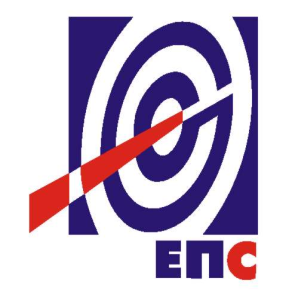 НАРУЧИЛАЦЈАВНО ПРЕДУЗЕЋЕ „ЕЛЕКТРОПРИВРЕДА СРБИЈЕ“ БЕОГРАДУлица царице Милице  број 2БеоградТРЕЋА ИЗМЕНАКОНКУРСНЕ ДОКУМЕНТАЦИЈЕЗА ЈАВНУ НАБАВКУ  УСЛУГЕ Геодетске услуге за потребе озакоњења и укњижбе непокретности ЈП ЕПС- у отвореном поступку ради закључења оквирног споразума са једним понуђачем на период од годину дана -ЈАВНА НАБАВКА БРОЈ ЦЈН/09/2017(заведено у ЈП ЕПС број 12.01.141488/19-18  од 26.04.2018. године)Београд, април 2018. годинеНа основу члана 63. став 1. и члана 54. Закона о јавним набавкама („Сл. гласник РС”, бр. 124/12, 14/15 и 68/15), чл. 2. Правилника о обавезним елементима конкурсне документације у поступцима јавних набавки и начину доказивања испуњености услова („Сл. гласник РС” бр. 86/2015), Комисија је сачинила:ТРЕЋУ ИЗМЕНУКОНКУРСНЕ  ДОКУМЕНТАЦИЈЕЗА ЈАВНУ НАБАВКУ УСЛУГА Геодетске услуге за потребе озакоњења и укњижбе непокретности ЈП ЕПС- у отвореном поступку ради закључења оквирног споразума са једним понуђачем на период од годину дана -1.У одељку 3. Техничка спецификација, за Партију 4 Геодетске услуге за потребе озакоњења и укњижбе непокретности ЈП ЕПС-ТЦ Београд, позиција 8 која гласи:  Техничке карактеристике, опис предметних услуга и потребна количина:мења се и гласи:Техничке карактеристике, опис предметних услуга и потребна количина:2.У одељку 3. Техничка спецификација, за Партију 7 Геодетске услуге за потребе озакоњења и укњижбе непокретности ЈП ЕПС-ТЦ Крагујевац, позиција 3 која гласи:  Техничке карактеристике, опис предметних услуга и потребна количина:мења се и гласи:Техничке карактеристике, опис предметних услуга и потребна количина:3.У одељку 7. Обрасци, на страни 55, Образац  2 „Образац структуре цене“ за Партију 4 Геодетске услуге за потребе озакоњења и укњижбе непокретности ЈП ЕПС-ТЦ Београд и на страни 66, Образац  2 „Образац структуре цене“ за Партију 7 Геодетске услуге за потребе озакоњења и укњижбе непокретности ЈП ЕПС-ТЦ Крагујевац у складу са изменама у техничкој спецификацији, мењају се и гласе као у прилогу овог Акта.4.Ова измена и допуна конкурсне документације се објављује на Порталу јавних набавки и интернет страници Наручиоца.                                                                                     Комисија за јавну набавку                                                                                број ЦЈН/09/2017                                                                                              _____________________Доставити:- АрхивиОБРАЗАЦ 2.ОБРАЗАЦ СТРУКУТРЕ ЦЕНЕПартија 4Геодетске услуге за потребе озакоњења и укњижбе непокретности ЈП ЕПС-ТЦ БеоградНапомена:-Уколико група понуђача подноси заједничку понуду овај образац потписује и оверава Носилац посла.- Уколико понуђач подноси понуду са подизвођачем овај образац потписује и оверава печатом понуђач.Понуђач треба да попуни образац структуре цене на следећи начин:у колону 5. уписати колико износи јединична цена без ПДВ за извршену услугу;у колону 6. уписати колико износи јединична цена са ПДВ за извршену услугу;у колону 7. уписати колико износи укупна цена без ПДВ и то тако што ће помножити јединичну цену без ПДВ (наведену у колони 5.) са траженим обимом-количином (која је наведена у колони 4.); у колону 8. уписати колико износи укупна цена са ПДВ и то тако што ће помножити јединичну цену са ПДВ (наведену у колони 6.) са траженим обимом- количином (која је наведена у колони 4.).у ред бр. I – уписује се укупно понуђена цена за све позиције  без ПДВ (збирколоне бр. 5)у ред бр. II – уписује се укупан износ ПДВ у ред бр. III – уписује се укупно понуђена цена са ПДВ (ред бр. I + ред.бр. II)на место предвиђено за место и датум уписује се место и датум попуњавања обрасца структуре цене.на  место предвиђено за печат и потпис понуђач печатом оверава и потписује образац структуре цене.ОБРАЗАЦ 2.ОБРАЗАЦ СТРУКТУРЕ ЦЕНЕПартија 7 Геодетске услуге за потребе озакоњења и укњижбе непокретности ЈП ЕПС-ТЦ КрагујевацНапомена:-Уколико група понуђача подноси заједничку понуду овај образац потписује и оверава Носилац посла.- Уколико понуђач подноси понуду са подизвођачем овај образац потписује и оверава печатом понуђач.Понуђач треба да попуни образац структуре цене на следећи начин:у колону 5. уписати колико износи јединична цена без ПДВ за извршену услугу;у колону 6. уписати колико износи јединична цена са ПДВ за извршену услугу;у колону 7. уписати колико износи укупна цена без ПДВ и то тако што ће помножити јединичну цену без ПДВ (наведену у колони 5.) са траженим обимом-количином (која је наведена у колони 4.); у колону 8. уписати колико износи укупна цена са ПДВ и то тако што ће помножити јединичну цену са ПДВ (наведену у колони 6.) са траженим обимом- количином (која је наведена у колони 4.).у ред бр. I – уписује се укупно понуђена цена за све позиције  без ПДВ (збирколоне бр. 5)у ред бр. II – уписује се укупан износ ПДВ у ред бр. III – уписује се укупно понуђена цена са ПДВ (ред бр. I + ред.бр. II)на место предвиђено за место и датум уписује се место и датум попуњавања обрасца структуре цене.на  место предвиђено за печат и потпис понуђач печатом оверава и потписује образац структуре цене.8.Израда извештаја о затеченом стању објекта површине до 100 м2 са израдом елабората геодетских радова  за незаконито изграђени објекат са прибављањем потребних података/подлога из РГЗ-аобјекат10008.Израда извештаја о затеченом стању објекта површине до 100 м2 са израдом елабората геодетских радова  за незаконито изграђени објекат са прибављањем потребних података/подлога из РГЗ-аобјекат303за сваки наредни м2 преко 100м2 у основиобјекат303Израда геодетског снимка обејкта за потребе легализације преко 100м2 у основи. објекат3012345678Редброј Врста геодетских услуга Јед. мереоквирнаКол.Јед.цена без ПДВдин.Јед.цена са ПДВдин.Укупна цена без ПДВдин.Укупна цена са ПДВдин.1.Снимање и израда катастарско-топографског плана за потребе пројекатау размери П =1:250, П =1:500 или П =1:1000ар5002.Снимање објекта,  пословних и производних објеката са прибављањем потврде РГЗ-а о извршеном снимањуобјекат303.Обележавање објеката  (пословних и производних објеката) израда протокола обележавањаобјекат304. Снимање темеља и израда протокола изграђених темеља у складу са Законом о планирању и изградњиобјекат у     темељу505. Снимање конструктивног склопа изграђеног објекта и израда протокола у складу са Законом о планирању и изградњи   објекат506.Геодетско снимање и израда елабората геодетских радова објеката за потребе легализације/озакоњења/без етажирања.објекат17.Етажирање објеката у редовном и поступку озакоњењам218.Израда извештаја о затеченом стању објекта површине до 100 м2 са израдом елабората геодетских радова  за незаконито изграђени објекат са прибављањем потребних података/подлога из РГЗ-аобјекат309.Израда извештаја о затеченом стању објекта површине преко 100 м2 са израдом елабората геодетских радова  за незаконито изграђени објекат са прибављањем потребних података/подлога из РГЗ-ам2200010. Израда пројекта деобепарцеле (парцелација/препарцелација) са израдом Елабората геодетских радова за провођење у Катастру    парцела2011.Израда пројекта парцелације/препарцелације са пројектом геодетког обележавања    пројекат2012.Израда скице уређења начина коришћења парцеле за потребе установљења службености пролаза/непотпуна експропријација и за утврђивање земљишта за редовну употребу објекта комад10013.Снимање фактичког стања на терену – снимање и израда ситуационог плана у Р:1:500       комад100IУКУПНО ПОНУЂЕНА ЦЕНА  БЕЗ ПДВ ДИНАРА(ЗБИР КОЛОНЕ БР. 7)IIУКУПАН ИЗНОС  ПДВ ДИНАРАIIIУКУПНО ПОНУЂЕНА ЦЕНА  СА ПДВ(РЕД. БР.I+РЕД.БР.II) ДИНАРАДатум:ПонуђачМ.П.12345678Редброј Врста геодетских услуга Јед. мереоквирнаКоличинаЈед.цена без ПДВдин.Јед.цена са ПДВдин.Укупна цена без ПДВдин.Укупна цена са ПДВдин.1.Снимање и израда катстарско-топографског плана за потребе израде идејног и главног пројекта.хектар12.Израда геодетског снимка обејкта за потребе легализациједо 100м2 у основи.објекат303.Израда геодетског снимка обејкта за потребе легализације преко 100м2 у основи.објекат304. Геодетско снимање водова за потребе легализацијеm1 трасе4005. Услуга легализације објеката површине до 100м2. Услуга обухвата израду геодетског снимка израду одговарајуће техничке документације и прибављање аката о легализованом објектуобјекат306.Услуга легализације објеката површине преко 100м2. Услуга обухвата израду геодетског снимка израду одговарајуће техничке документације и прибављање аката о легализованом објектуобјекат307.Израда елабората експропријације у случају изградње трансформаторске станице површине парцеле до једног араобјекат108.Израда пројекта парцелације- препарцелације са пројектом геодетског обележавањапројекат10IУКУПНО ПОНУЂЕНА ЦЕНА  БЕЗ ПДВ ДИНАРА(ЗБИР КОЛОНЕ БР. 7)IIУКУПАН ИЗНОС  ПДВ ДИНАРАIIIУКУПНО ПОНУЂЕНА ЦЕНА  СА ПДВ(РЕД. БР.I+РЕД.БР.II) ДИНАРАДатум:ПонуђачМ.П.